В связи с проведением мероприятий по выявлению правообладателей собственников данных участков просьба обратиться в Администрацияю Красносадовского сельского поселения по.т.8 (86342) 3-65-95 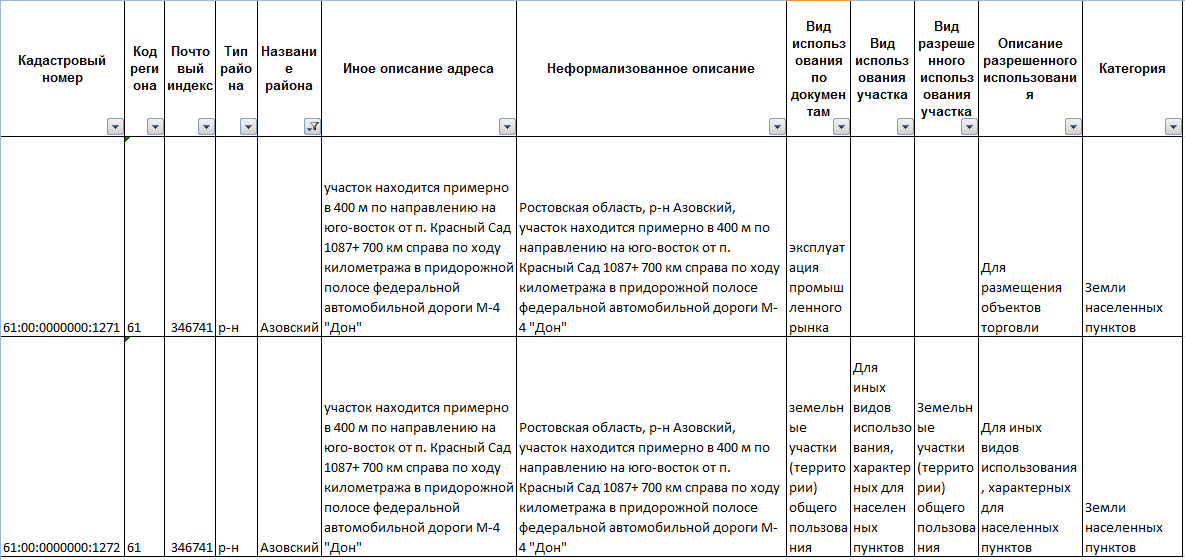 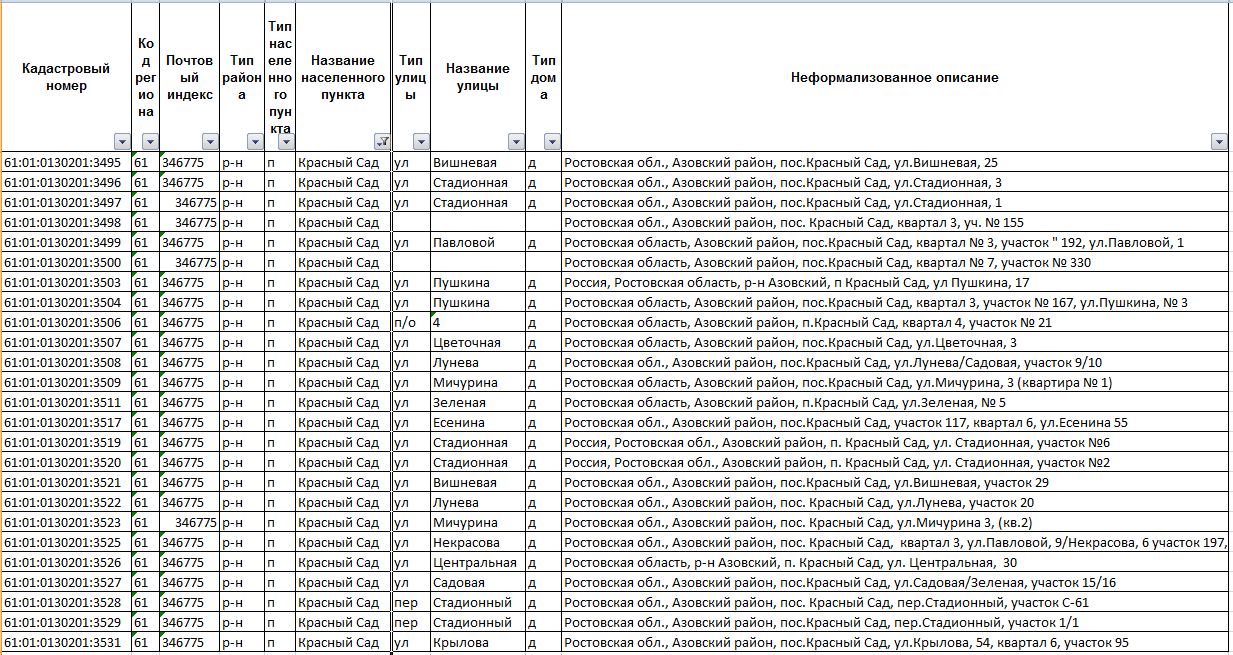 